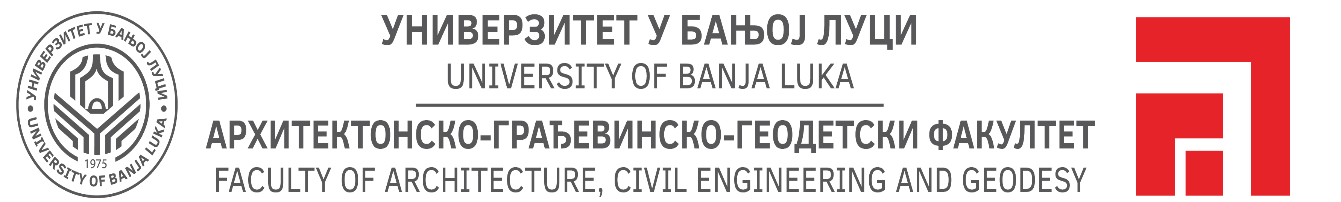 О Г Л А С                                                                                              ЗА ЈАВНУ ОДБРАНУ                                                     ЗАВРШНОГ РАДА ЗА II ЦИКЛУСДана 12.09.2023. године на Архитектонско-грађевинско-геодетском факултету у Бањој Луци одбрани завршног рада за II циклус приступиће кандидат АЛЕКСАНДАР РЕЉИЋ из Брода, студент МАСТЕР студија студијског програма Геодезија.Завршни рад за II циклус урађен из области (предмета): Катастар непокретности 3Тема: „Оснивање катастра непокретности на основу премјера урбаног подручја нумеричким и методама сателитске геодезије“Комисија за преглед, оцјену и одбрану:Проф. др Миодраг Регодић,                                                         предсједник комисије                                                 Проф. др Драган Мацановић,                                                    ментор - члан комисијеДоц. др Сања Туцикешић,                                                                   члан комисије Проф. др Сњежана Максимовић,                                                       члан комисијеЈавна одбрана завршног рада одржаће се у уторак 12.09.2023. године у амфитеатру  Архитектонско-грађевинско-геодетског факултета (КАМПУС) у Бањој Луци са почетком у 13,00 сати.Бања Лука, септембар 2023. године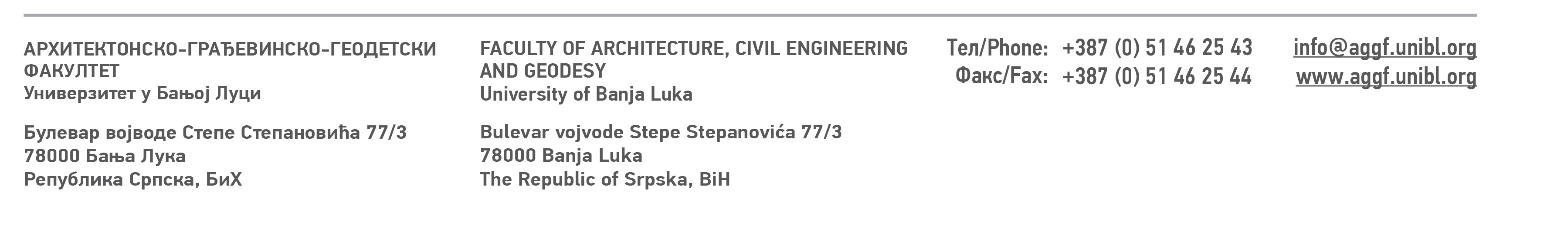 